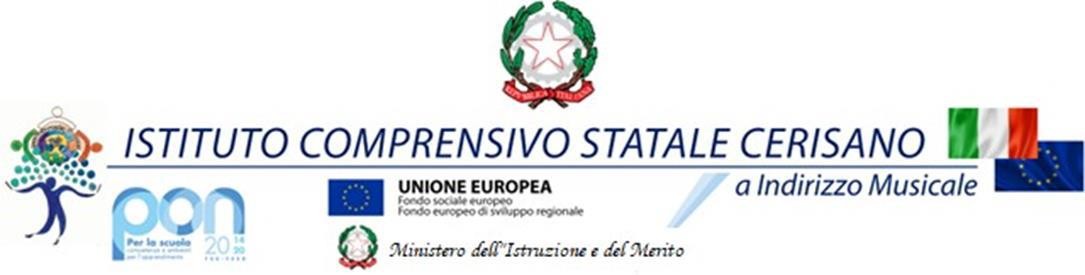                                                                                  AI DOCENTI __________________________________________OGGETTO: 	Conferimento incarico docente/i accompagnatore/i per il viaggio ___________________________________IL DIRIGENTE SCOLASTICO- Visto il Regolamento d'Istituto attualmente in vigore;- Tenuto conto dell'effettiva disponibilità dei docenti interessati;CONFERISCE Ai docenti in indirizzo l’incarico di docente accompagnatore per il viaggio di istruzione che si effettuerà il giorno ……………presso…………………………………… per come specificato nell’allegato al presente decreto.Si precisa che: l'incarico di docente accompagnatore comporta l'obbligo di un'attenta e assiduavigilanza degli alunni con l'assunzione delle responsabilità con riferimento agli artt.2047 e 2048 del Codice Civile, nonché all’art.61 della Legge 11 luglio1980 n.312,in cui i docenti accompagnatori assumono l’obbligo di vigilanza per gli alunni loro affidati. Il presente decreto di conferimento incarico si intende accettato se non espressamente rifiutato; il docente accompagnatore, del gruppo, relazionerà sugli aspetti organizzativi e sul comportamento degli alunni compilando l'apposito modulo che dovrà essere consegnato al Dirigente Scolastico entro una settimana dal ritorno in sede. Il presente incarico si intende accettato, se non espressamente rifiutato dall’interessato.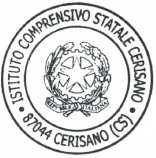                   Il Dirigente scolastico                   Ing. Lorenzo CiaccoFirma autografa sostituita a mezzo stampa ex art.3, c. 2 D.l.gs. n. 39/93